BSS Calendar 2023 UKBSS Calendar 2023 UKBSS Calendar 2023 UKBSS Calendar 2023 UKBSS Calendar 2023 UKBSS Calendar 2023 UKBSS Calendar 2023 UKBSS Calendar 2023 UKBSS Calendar 2023 UKBSS Calendar 2023 UKJanuaryJanuaryJanuaryJanuaryFebruaryFebruaryFebruaryFebruaryMarchMarchMarchMarch1SuNew Year’s DayNew Year’s Day1We1We2MoSubstitute day12Th2Th3Tu3Fr3Fr4We4SaLC training?LC training?4SaMedway Champs 1 @ Mote PkMedway Champs 1 @ Mote Pk5Th5Su5Su6Fr6Mo66Mo107SaKWSS LCCQ @ Medway PkKWSS LCCQ @ Medway Pk7Tu7Tu8SuKWSS LCCQ @ Medway PkKWSS LCCQ @ Medway Pk8We8We9Mo29Th9Th10Tu10Fr10Fr11We11SaKent Champs @ LAC (200s/400s)Kent Champs @ LAC (200s/400s)11SaBarry Smith Starts&Turns 5.30pm-7.30pmBarry Smith Starts&Turns 5.30pm-7.30pm12Th12SuKent Champs @ LAC (200s/400s)Kent Champs @ LAC (200s/400s)12Su13Fr13Mo713Mo1114SaKSSA Secondary School meet KSSA Secondary School meet 14Tu14Tu15Su15We15We16Mo316Th16Th17Tu17Fr17Fr18WeKent QT closing date Kent QT closing date 18SaPresentation night 6.30pm – 11pmPresentation night 6.30pm – 11pm18SaKSSA PrimariesKSSA Primaries19Th19SuLC training (or on Sat?)LC training (or on Sat?)19Su20Fr20Mo820Mo1221Sa21Tu21Tu22SuLC training?LC training?22We22We23Mo423Th23Th24Tu24Fr24Fr25We25SaKent Champs @ LAC (50s/100s)Kent Champs @ LAC (50s/100s)25SaKJL Rd1KJL Rd126Th26SuKent Champs @ LAC (50s/100s)Kent Champs @ LAC (50s/100s)26Su27Fr27Mo927Mo1328Sa28Tu28Tu29SuLC training?LC training?29We30Mo530Th31Tu31Fr© Calendarpedia®   www.calendarpedia.co.uk© Calendarpedia®   www.calendarpedia.co.uk© Calendarpedia®   www.calendarpedia.co.uk© Calendarpedia®   www.calendarpedia.co.uk© Calendarpedia®   www.calendarpedia.co.uk© Calendarpedia®   www.calendarpedia.co.uk© Calendarpedia®   www.calendarpedia.co.uk© Calendarpedia®   www.calendarpedia.co.uk© Calendarpedia®   www.calendarpedia.co.uk© Calendarpedia®   www.calendarpedia.co.ukData provided ‘as is’ without warrantyData provided ‘as is’ without warrantyData provided ‘as is’ without warrantyData provided ‘as is’ without warrantyBSS Calendar 2023 UK BSS Calendar 2023 UK BSS Calendar 2023 UK BSS Calendar 2023 UK BSS Calendar 2023 UK BSS Calendar 2023 UK BSS Calendar 2023 UK BSS Calendar 2023 UK BSS Calendar 2023 UK BSS Calendar 2023 UK 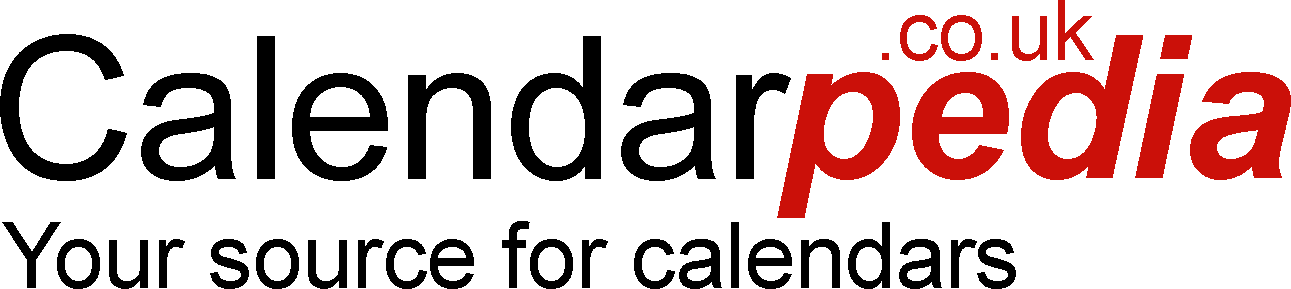 AprilAprilAprilAprilMayMayMayMayJuneJuneJuneJune1SaMillennium Lge Rd 1;KWSS Regional LastChanceL3Millennium Lge Rd 1;KWSS Regional LastChanceL31MoEarly May BH / SER Summer Champs @ H Wycombe181Th2SuKWSS Regional LastChanceL3KWSS Regional LastChanceL32Tu2FrBritish Masters @ SheffieldBritish Masters @ Sheffield3Mo143We3SaBritish Masters @ SheffieldBritish Masters @ Sheffield4Tu4Th4SuBritish Masters @ SheffieldBritish Masters @ Sheffield5We5Fr5Mo236Th6SaSER Summer Champs @ Winchester / KING CHARLES CORONATIONSER Summer Champs @ Winchester / KING CHARLES CORONATION6Tu7FrGood FridayGood Friday7SuSER Summer Champs @ Winchester /SER Summer Champs @ Winchester /7We8Sa8Mo198Th9Su9Tu9Fr10MoEaster Monday1510We10SaMike Le Grys at Sheerness 6pm to 9pmMike Le Grys at Sheerness 6pm to 9pm11Tu11Th11Su12We12Fr12Mo2413Th13Sa13Tu14Fr14Su14We15SaMedway Champs 2 @ Mote Pk / Medway Champs 2 @ Mote Pk / 15Mo2015Th16Su16Tu16Fr17Mo1617We17SaBlack Lion John Redding Open MeetBlack Lion John Redding Open Meet18Tu18Th18SuBlack Lion John Redding Open MeetBlack Lion John Redding Open Meet19We19Fr19Mo2520Th20Sa20Tu21Fr21Su21We22SaSER Summer Champs @ Winchester / SER Summer Champs @ Winchester / 22Mo2122Th23SuSER Summer Champs @ Winchester / SER Summer Champs @ Winchester / 23Tu23Fr24Mo1724We24SaKJL Rd2 KJL Rd2 25Tu25Th25Su26We26Fr26Mo2627Th27SaMillennium League Rd2, Millennium League Rd2, 27Tu28FrSER Summer Champs @ H WycombeSER Summer Champs @ H Wycombe28Su28We29SaSER Summer Champs @ H Wycombe / SER Summer Champs @ H Wycombe / 29MoSpring Bank Holiday2229Th30SuSER Summer Champs @ H WycombeSER Summer Champs @ H Wycombe30Tu30Fr31We© Calendarpedia®   www.calendarpedia.co.uk© Calendarpedia®   www.calendarpedia.co.uk© Calendarpedia®   www.calendarpedia.co.uk© Calendarpedia®   www.calendarpedia.co.uk© Calendarpedia®   www.calendarpedia.co.uk© Calendarpedia®   www.calendarpedia.co.uk© Calendarpedia®   www.calendarpedia.co.uk© Calendarpedia®   www.calendarpedia.co.uk© Calendarpedia®   www.calendarpedia.co.uk© Calendarpedia®   www.calendarpedia.co.ukData provided ‘as is’ without warrantyData provided ‘as is’ without warrantyData provided ‘as is’ without warrantyData provided ‘as is’ without warrantyBSS Calendar 2023 UK BSS Calendar 2023 UK BSS Calendar 2023 UK BSS Calendar 2023 UK BSS Calendar 2023 UK BSS Calendar 2023 UK BSS Calendar 2023 UK BSS Calendar 2023 UK BSS Calendar 2023 UK BSS Calendar 2023 UK JulyJulyJulyJulyAugustAugustAugustAugustSeptemberSeptemberSeptemberSeptember1SaRTW Monson Summer splash Open meetRTW Monson Summer splash Open meet1Tu1Fr2SuRTW Monson Summer splash Open meetRTW Monson Summer splash Open meet2We2SaMillennium League – reserve dateMillennium League – reserve date3Mo273Th3Su4Tu4Fr4Mo365We5Sa5Tu6Th6Su6We7Fr7MoShut down - tbc327Th8SaMillennium League Rd3Millennium League Rd38TuShut down - tbcShut down - tbc8Fr9SuBSS Open L3 Medway PkBSS Open L3 Medway Pk9WeShut down - tbcShut down - tbc9SaBSS LTS gala Sheerness Pool wu 6.30pmBSS LTS gala Sheerness Pool wu 6.30pm10Mo2810ThShut down - tbcShut down - tbc10Su11Tu11FrShut down - tbcShut down - tbc11Mo3712We12Sa12Tu13Th13Su13We14Fr14MoShut down - tbc3214Th15SaMedway Champs 3 @ Mote PkMedway Champs 3 @ Mote Pk15TuShut down - tbcShut down - tbc15Fr16Su16WeShut down - tbcShut down - tbc16SaMedway Champs 4 @ Mote PkMedway Champs 4 @ Mote Pk17Mo2917ThShut down - tbcShut down - tbc17Su18Tu18FrShut down - tbcShut down - tbc18Mo3819We19Sa19Tu20Th20Su20We21Fr21Mo3421Th22Sa22Tu22Fr23SuTSC Summer Holiday Festival of Swimming L4TSC Summer Holiday Festival of Swimming L423We23SaKJL Rd3 KJL Rd3 24Mo3024Th24Su25Tu25Fr25Mo3926We26Sa26Tu27Th27Su27We28Fr28MoAugust Bank Holiday3528Th29Sa29Tu29Fr30Su30We30SaMillennium League Rd4 Dover Whitecliffs OpenMillennium League Rd4 Dover Whitecliffs Open31Mo3131Th© Calendarpedia®   www.calendarpedia.co.uk© Calendarpedia®   www.calendarpedia.co.uk© Calendarpedia®   www.calendarpedia.co.uk© Calendarpedia®   www.calendarpedia.co.uk© Calendarpedia®   www.calendarpedia.co.uk© Calendarpedia®   www.calendarpedia.co.uk© Calendarpedia®   www.calendarpedia.co.uk© Calendarpedia®   www.calendarpedia.co.uk© Calendarpedia®   www.calendarpedia.co.uk© Calendarpedia®   www.calendarpedia.co.ukData provided ‘as is’ without warrantyData provided ‘as is’ without warrantyData provided ‘as is’ without warrantyData provided ‘as is’ without warrantyCalendar 2023 UK Calendar 2023 UK Calendar 2023 UK Calendar 2023 UK Calendar 2023 UK Calendar 2023 UK Calendar 2023 UK Calendar 2023 UK Calendar 2023 UK Calendar 2023 UK OctoberOctoberOctoberOctoberNovemberNovemberNovemberNovemberDecemberDecemberDecemberDecemberDecember1SuDover Whitecliffs OpenDover Whitecliffs Open1We1Fr2Mo402Th2SaBSS Club Champs 6pmBSS Club Champs 6pmBSS Club Champs 6pm3Tu3Fr3Su4We4Sa4Mo495Th5Su5Tu6Fr6Mo456We7SaMedway Champs 5 @ Mote PkMedway Champs 5 @ Mote Pk7Tu7Th8Su8We8Fr9Mo419Th9SaNASLS Rd3NASLS Rd3NASLS Rd310Tu10Fr10Su11We11SaNASLS Rd2NASLS Rd211Mo5012Th12SuMedway 50/200 @ Mote PkMedway 50/200 @ Mote Pk12Tu13Fr13Mo4613We14SaNASLS Rd1NASLS Rd114Tu14Th15Su15We15FrFun nightFun nightFun night16Mo4216Th16Sa17Tu17Fr17Su18We18Sa18Mo5119Th19SuBSS Sponsored Swim 8am – 10amBSS Sponsored Swim 8am – 10am19Tu20Fr20Mo4720We21SaKent Junior Meet Kent Junior Meet 21Tu21Th22SuKent Junior Meet Kent Junior Meet 22We22Fr23Mo4323Th23Sa24Tu24Fr24Su25We25SaBlack Lion Winter open Black Lion Winter open 25MoChristmas Day525226Th26SuBlack Lion Winter openBlack Lion Winter open26TuBoxing DayBoxing DayBoxing Day27Fr27Mo4827We28Sa28Tu28Th29Su29We29Fr30Mo4430Th30Sa31Tu31Su© Calendarpedia®   www.calendarpedia.co.uk© Calendarpedia®   www.calendarpedia.co.uk© Calendarpedia®   www.calendarpedia.co.uk© Calendarpedia®   www.calendarpedia.co.uk© Calendarpedia®   www.calendarpedia.co.uk© Calendarpedia®   www.calendarpedia.co.uk© Calendarpedia®   www.calendarpedia.co.uk© Calendarpedia®   www.calendarpedia.co.uk© Calendarpedia®   www.calendarpedia.co.uk© Calendarpedia®   www.calendarpedia.co.ukData provided ‘as is’ without warrantyData provided ‘as is’ without warrantyData provided ‘as is’ without warrantyData provided ‘as is’ without warrantyData provided ‘as is’ without warranty